LAVORO DI COMMISSIONE INCLUSIONE A.S. 2022-23: TABELLA MATERIALI PER ALUNNI STRANIERITITOLOTIPOLOGIADESCRIZIONELINKDESTINATARICONTENUTI DIDATTICI DIGITALI (INTERATTIVI)SITI INTERATTIVI ESERCIZI INTERATTIVI DI ITALIANO. https://www.profgiuseppebettati.it/Scuola Primaria 4^-5^Scuola Secondaria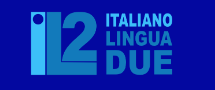 SITO ITALIANO L2https://www.italianolinguadue.it/web/Età varie con livelli differentiGUAMODI' SCUOLAMATERIALE VARIO TRASVERSALE LINK VIDEO-DIDATTICIhttps://www.guamodiscuola.itScuola primaria e secondariaLOGOPEDISTI SENZA FRONTIEREACCOGLIENZA ALUNNI  STRANIERIFLASH CARD PER AGEVOLARE LA COMUNICAZIONEhttps://logosenzafrontiere.comScuola primaria e secondariaTRADUCI IL TUO MATERIALE DIDATTICOVIDEOTUTORIALTRADURRE MATERIALE DIDATTICO IN UCRAINOhttps://youtu.be/q4aMiA-6vqM Docenti di ogni ordine di scuolaRISORSE ONLINE PER ATTIVITA’ DIDATTICA:LESSICO BASE DELLA MATEMATICA: schede didattiche per il lessico base della matematica https://drive.google.com/file/d/19cRxvfBcWRoYlB-UHRXuZasdYh8eWBTs/view?usp=sharing CRUCIVERBA scrivi i numeri in lettere http://www.oneworlditaliano.com/attivita_di_lingua_italiana/numeri/numeri_da_1_a_100_Att_4_Livello_A1.html ABBINA I NUMERI ALLA SCRITTURA IN LETTERE http://www.oneworlditaliano.com/attivita_di_lingua_italiana/numeri/numeri_da_1_a_100_Att_1_Livello_A1.htmSCRIVERE I NUMERI SU WORDWALL: https://wordwall.net/it-it/community/numeri-scrivere I NOMI DEI SOLIDI su Wordwall: https://wordwall.net/it/resource/1737085/matematica/i-nomi-dei-solidi  e anche https://wordwall.net/it/resource/26883748/2d-i-nomi-dei-solidi e anche https://wordwall.net/it/resource/5938176/matematica/i-nomi-di-alcuni-solidi e anche https://wordwall.net/it/resource/877288/i-solidi e anche https://wordwall.net/it/resource/2681583/geometria/i-solidi e anche https://wordwall.net/it/resource/2580899/matematica/i-solidi MATERIALE DIDATTICO PER ALUNNI UCRAINI:LIBRI DI TESTO per la primaria in italiano e in lingua Ucraina: https://bit.ly/3iHCYN6 schede fotocopiabili che possono contribuire a un primo approccio in termini di amicizia e accoglienza mediante semplici immagini e parole nelle due lingue, compresa la lingua ponte inglese https://bit.ly/3JlxnHW Flash Cards composte da disegno, parola in italiano, parola in ucraino e parola in inglese divise per temi https://bit.ly/3tioppA  e qui https://bit.ly/36yvxFc CAA in lingua italiana e ucraina: https://bit.ly/3wPUua6 Tabelle di comunicazione in 14 lingue per l’ucrainochttps://bit.ly/3tGvG2y vocabolario di base https://bit.ly/3N6GLBM 100 vocaboli di base https://bit.ly/3qa2QWf Frasi per la comunicazione essenziale da ascoltare in Ucraino https://www.17-minute-world-languages.com/it/lingua-ucraina/ https://bit.ly/3u5rbh1 https://it.forvo.com/guides/frasi_utili_in_ucraino/corpo_umano/ vocabolario interattivo parlante https://bit.ly/3wdmkNw Videotutorial per creare materiale digitale multilingue con Thinglink: https://www.youtube.com/watch?v=G2z2jqszJKAApprendimento a distanza per gli studenti ucraini in conformità con il loro sistema educativo. Informazioni e piano delle lezioni sul sito web: https://mon.gov.ua/ua/vseukrayinskij-rozklad  Cartone animato per spiegare come i bambini vedono la guerra https://www.raiplay.it/video/2021/11/mila-c66b87b9-fc47-46b0-ad02-b189ff2b717c.html POSTER DA COLORARE https://bit.ly/3it2kOw Fiabe ucraine in testo bilingue raccontate da genitori immigrati e raccolte dal Centro Come in un volume scaricabile gratuitamente in PDF. https://drive.google.com/.../19lAX2QjbwfoZ40ixuQ6Tlj.../view